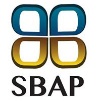 INSCRIÇÃO PRÊMIO SBAP 2018(Prazo Final: 30/03/2018)E-mail: premiosbap@gmail.comCategoria    (    ) Tese  (   ) Dissertação Título do trabalho:Programa de Pós-Graduação:Data de Defesa:Data de Depósito da Versão Final:Link de acesso público ao trabalho:Área de avaliação do Programa na CAPES:E-mail para correspondência:Endereço do PPG:Autor(a)Orientador(a)Declaramos concordar com o teor do regulamento e autorizamos a divulgação do trabalho:  (     ) SIM     (     ) NÃO.Uma cópia do trabalho foi anexada ao e-mail.  (     ) Sim    (    ) NãoNome do Coordenador do PPG:Assinatura do Coordenador Declaramos concordar com o teor do regulamento e autorizamos a divulgação do trabalho:  (     ) SIM     (     ) NÃO.Uma cópia do trabalho foi anexada ao e-mail.  (     ) Sim    (    ) NãoNome do Coordenador do PPG:Assinatura do Coordenador 